Spelling Overview Year 5 Autumn 2Please practise these at home using the strategies on the back of this sheet.  There will be regular assessment points throughout the term and we will assess your knowledge of the weekly focus spellings throughout the week.  These focus words are a continuation of the learning that is taking place at school.  There is a limited number of words to enable deeper learning of increasingly complex words.Strategies to support learning spellings at home.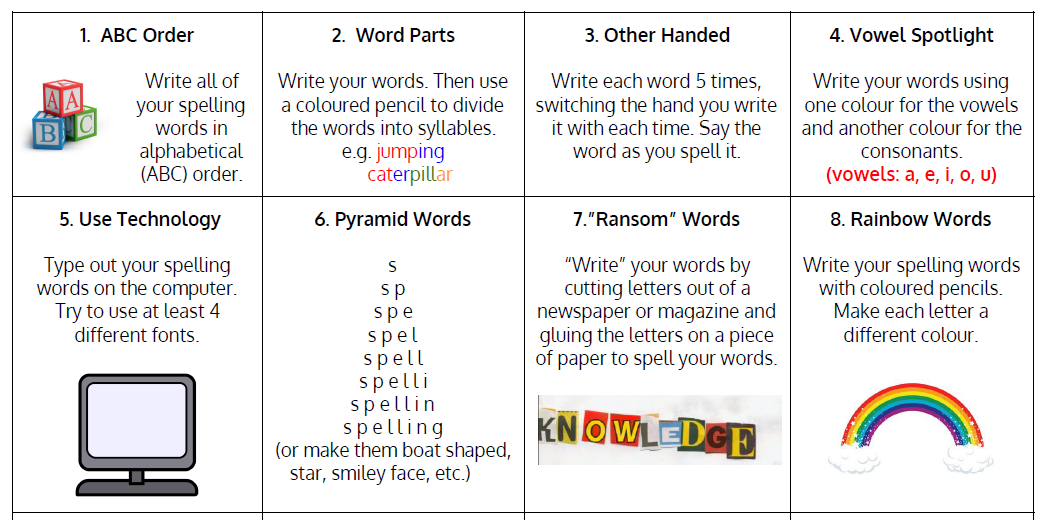 Week 1Silent lettersWeek 2Ending in ‘s’ ‘es’  and ‘ies’Week 3Adding a hyphen with prefixesWeek 4Statutory spellings Week 5Personal spelling lists (Children to add in words)Week 6Building new words from known morphemesdoubt baby - babiesco-operate especially defensive whistle city – cities co-ordinates immediately refine lamb meal – meals re-enter frequently microscope autumn box – boxes re-invent bargaintelescopic 